IvM-Mobility Support Fund
 Student Application Form - Conference participation abroad -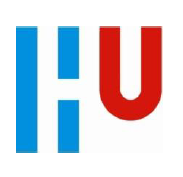 Personal dataRelevant study informationConference dataExpected financial budgetRegistration and Travel Insurance dataI herewith declare that:This form has been filled out completely and truthfully.I am aware that I need to submit a ‘proof of attendance’ in order to receive the grant.I was informed about the necessity of an adequate insurance protection and I will take care of a sufficient insurance protection during the conference.I have not previously received an IvM grant for a conference.I will send all requested forms and documents to the grant awarding authority within 2 weeks after the conference.Place and date: ...............................................................................Name: ………………………………………………… Signature: ..............................................ATTENDANCE FORMI, the undersigned, herewith declare that: (name student) …………………………………………………………………………..…participated in:Name: …………………………………………………
Position: …………………………………..…………………………………………….……		            ………………………….…… , dd/mm/yyyySignature                                                                   City, DateName and surnameStudent ID numberMale/femaleDate of birthHome addressEmail addressTelephone number Bank account (IBAN number)BIC code bankName of bank Study course (or project) + course code related to the conferenceResponsible lecturer, researcher or coordinatorApproval of the international officer
[CMD or Journalism]Name and Signature international officer:Date:Conference namePartner university (if applicable)AddressPost code and cityCountryContact person at the conference (if applicable, otherwise accompanying lecturer/researcher)Mr./Mrs.Email address/telephone numberStarting date of conferenceEnd date of conferenceDuration in daysDescription of the conference (tasks, responsibilities, etc.)EXPENSESDescriptionAmount in foreign valuta (if applicable)Amount in  €‘proof’, available and/or attached(number receipts in order of date)Outbound travelE.g.: Booking confirmation/ticket/ Return travelAccommodationSubsistence
(food, local travel etc)Official documents (visa, vaccination)Other costs 
(e.g conference fee)TOTAL EXPENSESOTHER FUNDINGDescriptionAmount in foreign valuta (if applicable)Amount in  €‘proof’, available and/or attached(number receipts in order of date)Funding bodyConference allowance / presenters feeTOTAL INCOMESee HU International Office pages for the linkBy signing up for the HU Travel Insurance you are also registered as ‘travelling abroad’ for HU, and will therefore be part of the HU calamity procedures when necessary.Registered    Y/NConference nameAddressPostal code and cityCountryStarting dateEnd date